Publicado en Barcelona el 16/11/2020 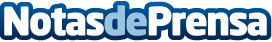 Ecoxtrem lanza el primer patinete eléctrico matriculableEcoxtrem se convierte en fabricante líder de patinetes eléctricos en EspañaDatos de contacto:David PerezEspecialista Vehículos eléctricos672741965Nota de prensa publicada en: https://www.notasdeprensa.es/ecoxtrem-lanza-el-primer-patinete-electrico_1 Categorias: Nacional Consumo Dispositivos móviles Innovación Tecnológica http://www.notasdeprensa.es